THE SEALS OF THE LION OF THE TRIBE OF JUDA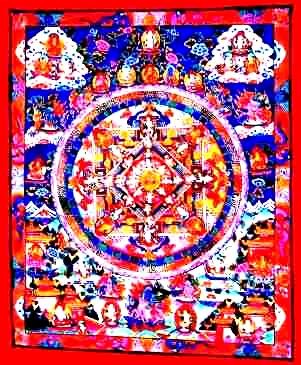 VII SEAL:GOD
ISSat Arhat José Marcelli
January 24, 2008
www.redgfu.net/jmnOriginal text in Spanish:
www.josemarcellinoli.com/2008/pdf/2008_los_siete_sellos_07.pdf
Translation by: Marcos Paulo González Otero
email: gmarcosp@gmail.com
www.otero.pw
WhatsApp/Telegram: +52 686 119 4097
Version: 08082022-01
Please feel free to forward opinions and corrections.